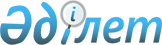 Об определении спроса и предложения на общественные работы, утверждении перечня организаций, видов, объемов и конкретных условий общественных работ, размеров оплаты труда участников и источников их финансирования по Буландынскому району на 2014 год
					
			Утративший силу
			
			
		
					Постановление акимата Буландынского района Акмолинской области от 26 декабря 2013 года № а-12/463. Зарегистрировано Департаментом юстиции Акмолинской области 23 января 2014 года № 3985. Утратило силу постановлением акимата Буландынского района Акмолинской области от 10 февраля 2015 года № а-02/49      Сноска. Утратило силу постановлением акимата Буландынского района Акмолинской области от 10.02.2015 № а-02/49 (вступает в силу со дня подписания).      Примечание РЦПИ.

      В тексте документа сохранена пунктуация и орфография оригинала.

      В соответствии со статьей 20 Закона Республики Казахстан от 23 января 2001 года «О занятости населения», Правилами организации и финансирования общественных работ, утвержденных постановлением Правительства Республики Казахстан от 19 июня 2001 года № 836, акимат района ПОСТАНОВЛЯЕТ:



      1. Определить спрос и предложение на общественные работы по Буландынскому району на 2014 год, согласно приложению 1.



      2. Утвердить перечень организаций, виды, объемы и конкретные условия общественных работ, размеры оплаты труда участников и источники их финансирования, согласно приложению 2.



      3. Контроль за исполнением настоящего постановления возложить на заместителя акима района Есмурзину Б.К.



      4. Настоящее постановление вступает в силу со дня государственной регистрации в Департаменте юстиции Акмолинской области и вводится в действие со дня официального опубликования.      Аким Буландынского района                  М.Балпан

Приложение 1     

к постановлению акимата

Буландынского района 

от 26 декабря 2013 года 

№ а-12/463      Спрос и предложение на общественные работы на 2014 год

Приложение 2     

к постановлению акимата

Буландынского района 

от 26 декабря 2013 года 

№ а-12/463      Перечень организаций, виды, объемы и конкретные условия общественных работ, размеры оплаты труда участников и источники их финансированияпродолжение таблицы
					© 2012. РГП на ПХВ «Институт законодательства и правовой информации Республики Казахстан» Министерства юстиции Республики Казахстан
				№Наименование организацииСпросПредложение1.Государственное учреждение «Аппарат акима Айнакольского сельского округа»222.Государственное учреждение «Аппарат акима Амангельдинского аульного округа»553.Государственное учреждение «Аппарат акима Вознесенского сельского округа»664.Государственное учреждение «Аппарат акима Даниловского сельского округа»665.Государственное учреждение «Аппарат акима Журавлевского сельского округа»666.Государственное учреждение «Аппарат акима Ергольского аульного округа»557.Государственное учреждение «Аппарат акима Капитоновского сельского округа»668.Государственное учреждение «Аппарат акима Карамышевского сельского округа»559.Государственное учреждение «Аппарат акима Караозекского аульного округа»6610.Государственное учреждение «Аппарат акима Никольского сельского округа»101011.Государственное учреждение «Аппарат акима Новобратского сельского округа»4412.Государственное учреждение «Аппарат акима города Макинска»4949№Наименование организацийВиды общественных работОбъем работ12341.Государственное учреждение «Аппарат акима Айнакольского сельского округа»1. Оказание помощи в проведении работы по благоустройству и очистки территории, озеленении села12000 квадратных метров2.Государственное учреждение «Аппарат акима Амангельдинского аульного округа»1. Оказание помощи в проведении работы по благоустройству и очистки территории, озеленении села13000 квадратных метров2.Государственное учреждение «Аппарат акима Амангельдинского аульного округа»2. Оказание помощи в оформлении социальных карт280 документов3.Государственное учреждение «Аппарат акима Вознесенского сельского округа»1. Оказание помощи в проведении работы по благоустройству и очистки территории, озеленении села30000 квадратных метров3.Государственное учреждение «Аппарат акима Вознесенского сельского округа»2. Оказание помощи в оформлении социальных карт669 документов4.Государственное учреждение «Аппарат акима Даниловского сельского округа»1. Оказание помощи в проведении работы по благоустройству и очистки территории, озеленении села30000 квадратных метров5.Государственное учреждение «Аппарат акима Журавлевского сельского округа»1. Оказание помощи в проведении работы по благоустройству и очистки территории, озеленении села30000 квадратных метров5.Государственное учреждение «Аппарат акима Журавлевского сельского округа»2. Оказание помощи в оформлении социальных карт568 документов6.Государственное учреждение «Аппарат акима Ергольского аульного округа»1. Оказание помощи в проведении работы по благоустройству и очистки территории, озеленении села20000 квадратных метров6.Государственное учреждение «Аппарат акима Ергольского аульного округа»2. Оказание помощи в оформлении социальных карт389 документов7.Государственное учреждение «Аппарат акима Капитоновского сельского округа»1. Оказание помощи в проведении работы по благоустройству и очистки территории, озеленении села21000 квадратных метров8.Государственное учреждение «Аппарат акима Карамышевского сельского округа»1. Оказание помощи в проведении работы по благоустройству и очистки территории, озеленении села23000 квадратных метров8.Государственное учреждение «Аппарат акима Карамышевского сельского округа»2. Оказание помощи в оформлении социальных карт369 документов9.Государственное учреждение «Аппарат акима Караозекского аульного округа»1. Оказание помощи в проведении работы по благоустройству и очистки территории, озеленении села48000 квадратных метров9.Государственное учреждение «Аппарат акима Караозекского аульного округа»2. Оказание помощи в оформлении социальных карт500 документов10.Государственное учреждение «Аппарат акима Никольского сельского округа»1. Оказание помощи в проведении работы по благоустройству и очистки территории, озеленении села33000 квадратных метров10.Государственное учреждение «Аппарат акима Никольского сельского округа»2. Оказание помощи в оформлении социальных карт500 документов11.Государственное учреждение «Аппарат акима Новобратского сельского округа»1. Оказание помощи в проведении работы по благоустройству и очистки территории, озеленении села12000 квадратных метров12.Государственное учреждение «Аппарат акима города Макинска»1. Оказание помощи в технической обработке документации65000 документов12.Государственное учреждение «Аппарат акима города Макинска»2. Оказание помощи в оформлении социальных карт5000 документов12.Государственное учреждение «Аппарат акима города Макинска»3. Оказание помощи в ветеринарной обработке скота1800 голов12.Государственное учреждение «Аппарат акима города Макинска»4. Доставка корреспонденции12000 документов12.Государственное учреждение «Аппарат акима города Макинска»5. Оказание помощи в проведении работы по благоустройству и очистки территории, озеленении города288000 квадратных метровУсловия общественных работРазмеры оплаты труда участниковИсточники финансирования567согласно договору, заключенному в соответствии с действующим трудовым законодательствомминимальная заработная платаместный бюджетсогласно договору, заключенному в соответствии с действующим трудовым законодательствомминимальная заработная платаместный бюджетсогласно договору, заключенному в соответствии с действующим трудовым законодательствомминимальная заработная платаместный бюджетсогласно договору, заключенному в соответствии с действующим трудовым законодательствомминимальная заработная платаместный бюджетсогласно договору, заключенному в соответствии с действующим трудовым законодательствомминимальная заработная платаместный бюджетсогласно договору, заключенному в соответствии с действующим трудовым законодательствомминимальная заработная платаместный бюджетсогласно договору, заключенному в соответствии с действующим трудовым законодательствомминимальная заработная платаместный бюджетсогласно договору, заключенному в соответствии с действующим трудовым законодательствомминимальная заработная платаместный бюджетсогласно договору, заключенному в соответствии с действующим трудовым законодательствомминимальная заработная платаместный бюджетсогласно договору, заключенному в соответствии с действующим трудовым законодательствомминимальная заработная платаместный бюджетсогласно договору, заключенному в соответствии с действующим трудовым законодательствомминимальная заработная платаместный бюджетсогласно договору, заключенному в соответствии с действующим трудовым законодательствомминимальная заработная платаместный бюджетсогласно договору, заключенному в соответствии с действующим трудовым законодательствомминимальная заработная платаместный бюджетсогласно договору, заключенному в соответствии с действующим трудовым законодательствомминимальная заработная платаместный бюджетсогласно договору, заключенному в соответствии с действующим трудовым законодательствомминимальная заработная платаместный бюджетсогласно договору, заключенному в соответствии с действующим трудовым законодательствомминимальная заработная платаместный бюджетсогласно договору, заключенному в соответствии с действующим трудовым законодательствомминимальная заработная платаместный бюджетсогласно договору, заключенному в соответствии с действующим трудовым законодательствомминимальная заработная платаместный бюджетсогласно договору, заключенному в соответствии с действующим трудовым законодательствомминимальная заработная платаместный бюджетсогласно договору, заключенному в соответствии с действующим трудовым законодательствомминимальная заработная платаместный бюджетсогласно договору, заключенному в соответствии с действующим трудовым законодательствомминимальная заработная платаместный бюджетсогласно договору, заключенному в соответствии с действующим трудовым законодательствомминимальная заработная платаместный бюджетсогласно договору, заключенному в соответствии с действующим трудовым законодательствомминимальная заработная платаместный бюджет